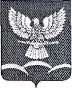 СОВЕТ НОВОТИТАРОВСКОГО СЕЛЬСКОГО ПОСЕЛЕНИЯ ДИНСКОГО РАЙОНАРЕШЕНИЕот 06.02.2013                                                                                                       № 216-41/02станица НовотитаровскаяО внесении изменений в решение Совета Новотитаровского сельского поселения Динского района от 29 ноября 2011 года № 151-27/02«О земельном налоге»В соответствии с Налоговым кодексом Российской Федерации, Федеральным законом от 29 ноября 2012 года № 202-ФЗ «О внесении изменений в часть вторую Налогового кодекса РФ», на основании статей 26, 63 Устава Новотитаровского сельского поселения Динского района, Совет Новотитаровского сельского поселения Динского района р е ш и л:1. Внести в решение Совета Новотитаровского сельского поселения Динского района от 29 ноября 2011 года № 95-14/02 «О земельном налоге»следующие изменения:1) подпункт 1 части 2 дополнить абзацем следующего содержания:«1) - ограниченных в обороте в соответствии с законодательством Российской Федерации, предоставленных для обеспечения обороны, безопасности и таможенных нужд».2. Настоящее решение подлежит опубликованию в средствах массовой информации.3. Решение вступает в силу не ранее чем по истечении одного месяца со дня его официального опубликования и распространяется на правоотношения возникшие с 01.01.2013.  Председатель Совета  Новотитаровского сельского поселения                                        Ю.Ю.Глотов Глава Новотитаровского сельского поселения 						                  С.К. Кошман